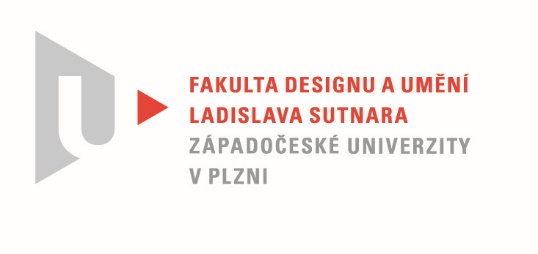 Protokol o hodnoceníkvalifikační práce Název bakalářské práce: AUTORSKÝ ANIMOVANÝ FILMPráci předložil student:  BEDNÁŘOVÁ EliškaStudijní obor a specializace:  Multimediální design, specializace Animovaná a interaktivní tvorbaPosudek oponenta práce  Práci hodnotil: prof. akad. mal. Jiří Barta  Cíl práceCíl bakalářské práce  Elišky Bednářové  - vytvořit autorský animovaný film, byl splněn. Kvalita výstupu odpovídá obvyklým požadavkům kladeným na tento typ kvalifikační práce.
 Stručný komentář hodnotitelePři hodnocení studentských prací si často kladu otázku, kde je hranice mezi animovanými obrázky a animovaným filmem. V případě práce Elišky Bednářové je to právě řada animovaných impresí z lesních krajin než filmové dílo. Po přečtení textové části práce mám ovšem dojem, že mi něco uniklo, protože na konci tak poctivě prošlapané a zároveň klikaté cesty k cíli, musí být přeci něco nečekaného. Eliška Bednářová je básník se silným vztahem k přírodě a její snaha zobrazit impresi a magii místa, je opravdu upřímná a v dobrém smyslu i dojemná. Osobnímu přístupu a snahám autorky věřím a za to ji velmi chválím. I koncept odhalování skrytého života lesa pomocí minimalistických animací houbiček,  kůry a nebo postupujícího světla, je skvělý. Tiché pozorování, citlivě podpořené nenápadnou hudbou a zvukem, ale vzápětí ruší řada „efektních“ záběrů časosběrně nasnímaných mraků, které krásnou krajinu oživují jen levným animovaným efektem, který už dnes často vídáme v komerčních videích. Celkovému magickému vyznění také nepřispívá absence filmového vyjadřování. I když je možné tušit záměr postupovat od velkých detailů k velkým celkům, záběrová skladba není vynalézavá a působí jen jako výstava animovaných obrazů, kterou si bez empatie prohlížíme.Práce je jistě cennou zkušeností pro autorku samotnou, z hlediska širšího kontextu oboru má význam jako ukázka tvorby našeho ateliéru.Vyjádření o plagiátorstvíPráce je čistě autorská a není plagiátem.4. Navrhovaná známka a případný komentářVelmi dobřeDatum: 7. 8. 2020					Podpis:	